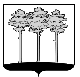 ГОРОДСКАЯ  ДУМА  ГОРОДА  ДИМИТРОВГРАДАУльяновской областиР Е Ш Е Н И Ег.Димитровград   12  сентября  2018  года                                                           № 90/1100  О досрочном прекращении полномочий депутата Городской Думы города Димитровграда Ульяновской области второго созыва Ж.А.КузьминойРуководствуясь пунктом 2 части 10 статьи 40 Федерального закона             от 06.10.2003 №131-ФЗ «Об общих принципах организации местного самоуправления в Российской Федерации», пунктом 20 части 2 статьи 26 Устава муниципального образования «Город Димитровград» Ульяновской области, рассмотрев информацию Губернатора Ульяновской области С.И.Морозова от 07.08.2018 №73-Г-01/2057исх о результатах проверки сведений, представленных депутатами Городской Думы города Димитровграда Ульяновской области второго созыва, Городская Дума города Димитровграда Ульяновской области второго созыва решила:Прекратить досрочно 13 сентября 2018 года полномочия депутата Городской Думы города Димитровграда Ульяновской области второго созыва Кузьминой Жанны Анатольевны.2. Признать утратившими силу (отменить):2.1. Пункт 1.6 части 1 решения Городской Думы города Димитровграда Ульяновской области второго созыва от 08.10.2013 №2/10 «Об утверждении состава постоянного комитета Городской Думы города Димитровграда Ульяновской области второго созыва по социальной политике и местному самоуправлению»;2.2. Пункт 2.2 части 2 решения Городской Думы города Димитровграда Ульяновской области второго созыва от 08.10.2013 №2/12 «Об утверждении председателя постоянного комитета Городской Думы города Димитровграда Ульяновской области второго созыва по социальной политике и местному самоуправлению и его заместителей»;2.3. Пункт 2.12 части 2 решения Городской Думы города Димитровграда Ульяновской области второго созыва от 27.11.2013 №4/40 «О регистрации в Городской Думе города Димитровграда Ульяновской области второго созыва фракции Всероссийской политической партии «ЕДИНАЯ РОССИЯ»;2.4. Решения Городской Думы города Димитровграда Ульяновской области второго созыва от 25.12.2013 №6/66 «О включении депутата в состав экспертной рабочей группы по проведению экспертизы общественных инициатив, направленных гражданами на Интернет-ресурс «Российская общественная инициатива»;2.5. Пункт 1.4 части 1 решения Городской Думы города Димитровграда Ульяновской области второго созыва от 30.09.2015 №30/398 «О создании комиссии по контролю за организацией и качеством питания в учреждениях социальной сферы, расположенных на территории города Димитровграда Ульяновской области»;2.6. Пункт 1.3 части 1 решения Городской Думы города Димитровграда Ульяновской области второго созыва от 29.06.2016 №46/565 «О включении депутатов Городской Думы города Димитровграда Ульяновской области в состав Координационного совета по реализации проекта Ульяновской области «Зелёный регион» в городе Димитровграде Ульяновской области»;2.7. Решение Городской Думы города Димитровграда Ульяновской области второго созыва от 26.10.2016 №53/629 «О внесении изменения в решение Городской Думы города Димитровграда Ульяновской области второго созыва от 08.10.2013 №2/12 «Об утверждении председателя постоянного комитета Городской Думы города Димитровграда Ульяновской области второго созыва по социальной политике и местному самоуправлению и его заместителей».3. Признать утратившим силу с 13 сентября 2018 года удостоверение депутата Городской Думы города Димитровграда Ульяновской области второго созыва, удостоверение Главы города Димитровграда Ульяновской области, выданное на имя Кузьминой Жанны Анатольевны. 4. Установить, что настоящее решение подлежит официальному опубликованию и размещению в информационно – телекоммуникационной сети «Интернет» на официальном сайте Городской Думы города Димитровграда Ульяновской области (www.dumadgrad.ru).Глава города ДимитровградаУльяновской области                                                                     А.М.Кошаев